УТВЕРЖДАЮПриказ директора колледжа от 25.05.2021 г. № 119/1РАБОЧАЯ ПРОГРАММа УЧЕБНОЙ ДИСЦИПЛИНЫОП.08 Рынок труда и профессиональная карьера программа подготовки квалифицированных рабочих, служащих среднего профессионального образованияпо профессии 15.01.05 Сварщик ручной и частично механизированной сварки (наплавки)2021 г. СОДЕРЖАНИЕ1. паспорт ПРОГРАММЫ УЧЕБНОЙ ДИСЦИПЛИНЫОП.08 Рынок труда и профессиональная карьера 1.1. Область применения программыПрограмма учебной дисциплины является частью основной образовательной программы профессиональных образовательных программ среднего профессионального образования по профессии СПО 15.01.05 Сварщик ручной частично механизированной сварки (наплавки).1.2. Место дисциплины в структуре основной профессиональной образовательной программы: дисциплина входит в общепрофессиональный цикл.1.3. Цели и задачи дисциплины – требования к результатам освоения дисциплины:В результате освоения дисциплины обучающийся должен уметь:- давать аргументированную оценку степени востребованности специальности на рынке труда;- аргументировать целесообразность использования элементы инфраструктуры для поиска работы;- составлять структуру заметок для фиксации взаимодействия с потенциальными работодателями;- составлять резюме с учетом специфики работодателя;- применять основные правила ведения диалога с работодателем в модельных условиях;- оперировать понятиям «горизонтальная карьера», «вертикальная карьера»;- корректно отвечать на «неудобные вопросы» потенциального работодателя;- задавать критерии для сравнительного анализа информации для принятия решения о поступлении на работу;- объяснять причины, побуждающие работника к построению карьеры;- анализировать/ формулировать запрос на внутренние ресурсы для профессионального роста в заданном/ определенном направлении;- давать оценку в соответствии с трудовым законодательством законности действий работодателя и работника произвольно заданной ситуации, пользуясь Трудовым кодексом РФ и нормативными правовыми актами.В результате освоения дисциплины обучающийся должен знать:   - правила коммуникации.-трудовой кодекс  и другие нормативные акты в части прав и обязанностей работника и работодателя- понятие карьера и причины для ее построения.- правила ведения диалога с работодателем- причины востребованности  того или иного работника на рынке труда.Освоение содержания дисциплины позволяет обучающимся повысить свой уровень в части сформированности следующих общих компетенций:ОК 1 Понимать сущность и социальную значимость будущей професии проявлять к ней устойчивый интерес.ОК2  Организовывать собственную деятельность, исходя из цели и способов ее достижеия, определённых руководителем.ОК 3 Анализировать рабочую ситуацию осуществлять текущий и итоговый контроль, оценку и коррекцию собственной деятельности, нести ответственность за результаты своей работы. ОК4 Осуществлять поиск информациии  необходимой  для эфективного выполнения профессиональных задачОК 5  Использовать  информационно- коммуникационные технологии в профессиональной деятельности.ОК 6 Работать в команде, эффективно общаться с коллегами, руководством1.4. Рекомендуемое количество часов на освоение программы дисциплины:      максимальной учебной нагрузки обучающегося 9 часа, в том числе:обязательной аудиторной учебной нагрузки обучающегося  6 часов;самостоятельной работы обучающегося  3 часов.2. СТРУКТУРА И СОДЕРЖАНИЕ УЧЕБНОЙ ДИСЦИПЛИНЫ2.1. Объем учебной дисциплины и виды учебной работы2.2. Тематический план и содержание учебной дисциплины  ОП.08 РЫНОК ТРУДА ИПРОФЕССИОНАЛЬНАЯ КАРЬЕРА3. Условия реализации программы дисциплины3.1. Требования к минимальному материально-техническому обеспечениюРеализация программы дисциплины требует наличия стандартного учебного кабинета Оборудование учебного кабинета: специального оборудования не требуется.Технические средства обучения: не требуются3.2. Информационное обеспечение обученияПеречень рекомендуемых учебных изданий, Интернет-ресурсов, дополнительной литературыОсновные источники:1. Перелыгина Е.А. Эффективное поведение на рынке труда: Учебные материалы. – Самара: ЦПО, 2011.2. Голуб Г.Б.; Перелыгина Е.А. Введение в профессию: общие компетенции профессионала. Эффективное поведение на рынке труда. Основы предпринимательства: Гиды для преподавателей. – Самара: ЦПО, 2011.Дополнительные источники:1. Ефимова С.А. Ключевые профессиональные компетенции: спецификации модулей. – Самара: изд-во ЦПО, 2007.2. Зарянова М. Как найти работу. – СПб.: Речь, 20093. Как успешно пройти собеседование // SuperJob [Электронный ресурс]. – http://www.superjob.ru/rabota/intervew.html.4. Ключевые профессиональные компетенции. Модуль «Эффективное поведение на рынке труда» [Текст]: учебные материалы/ автор-составитель: Морковских Л.А. – Самара: ЦПО, 2007.5. Ожегов С.И. Словарь русского язык. – М. Рус. яз., 1984.6. Планирование профессиональной карьеры: рабочая тетрадь/ Т.В. Пасечникова. -  Самара: ЦПО, 2011.7. Третий не лишний? Трудоустройство через кадровое агенство. Отзывы бывалых. И как отличить хорошее от плохого // Работа.RU [Электронный ресурс]. – http://rabota.ru/vesti/career/tretij_ne_lishnij.html.8. Трудовой кодекс Российской Федерации от 30.12.2001 № 197-ФЗ.9. Филина Ф.Н. Справочник наемного работника. – М.: ГроссМедиа: РОСБУХ, 2008.4. Контроль и оценка результатов освоения ДисциплиныКонтроль и оценка результатов освоения дисциплины осуществляется преподавателем в процессе проведения практических занятий.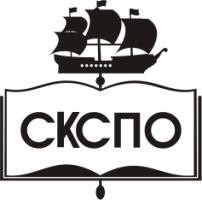 государственное автономное профессиональное образовательное учреждение Самарской области«Самарский колледж сервиса производственного оборудования имени Героя Российской ФедерацииЕ.В. Золотухина»стр.ПАСПОРТ ПРОГРАММЫ УЧЕБНОЙ ДИСЦИПЛИНЫ3СТРУКТУРА и содержание УЧЕБНОЙ ДИСЦИПЛИНЫ4условия реализации программы учебной дисциплины6Контроль и оценка результатов Освоения учебной дисциплины8Вид учебной работыОбъем часовМаксимальная учебная нагрузка (всего)9Обязательная аудиторная учебная нагрузка (всего) 6в том числе:     практические занятия6Самостоятельная работа обучающегося (всего)3Итоговая аттестация в форме диф. зачетаИтоговая аттестация в форме диф. зачета	Наименование разделов и темСодержание учебного материала,  практические занятия, самостоятельная работа обучающихсяОбъем часовУровень освоения1234Тема 1. Спрос и предложение на рынке труда. Планирование профессиональной карьеры.Содержание учебного материала. Практические занятия:2 1Тема 1. Спрос и предложение на рынке труда. Планирование профессиональной карьеры.1. Определение перечня потенциальных работодателей2 1Тема 1. Спрос и предложение на рынке труда. Планирование профессиональной карьеры.2. Аргументированная оценка степени востребованности специальности на рынке труда.2 1Тема 1. Спрос и предложение на рынке труда. Планирование профессиональной карьеры.3. Обсуждение причин, побуждающих работника к построению карьеры. . Составление перечня своих умений2 1Тема 1. Спрос и предложение на рынке труда. Планирование профессиональной карьеры.Самостоятельная работа обучающихся.1Тема 1. Спрос и предложение на рынке труда. Планирование профессиональной карьеры.Определение причин, побуждающих работника к построению карьеры.1Тема2. Поиск работыСодержание учебного материала Практические занятия.22Тема2. Поиск работы1. Систематизация информации об источниках информации о работе.22Тема2. Поиск работы2. Предварительная оценка степени добросовестности работодателя.22Тема2. Поиск работы3. Определение порядка взаимодействия с центром занятости.22Тема2. Поиск работы4. Определение целесообразности использования элементов инфраструктуры  в поиске работы. Составление структуры заметок для взаимодействия с потенциальным работодателем.22Тема3. Коммуникация с потенциальным работодателемСодержание учебного материала Практические занятия.22Тема3. Коммуникация с потенциальным работодателем1. Определение содержания телефонного разговора  с работодателем22Тема3. Коммуникация с потенциальным работодателем2. Проведение диалога  с работодателем в модельных условиях.22Тема3. Коммуникация с потенциальным работодателем3. Определение «неудобных вопросов»  и подготовка ответов на них.22Тема3. Коммуникация с потенциальным работодателем4. Составление резюме  по заданной форме22Тема3. Коммуникация с потенциальным работодателем5. Составление резюме с учетом специфики работодателя.22Тема3. Коммуникация с потенциальным работодателем6. Составление объявления о поиске работы.22Тема3. Коммуникация с потенциальным работодателемСамостоятельная работа обучающихся1Тема3. Коммуникация с потенциальным работодателемСоставление резюме по заданной форме в соответствии  с запасной стратегией1Тема 4. Трудоустройство: правовые нормы и практические задачиСодержание учебного материала. Практические занятия.01Тема 4. Трудоустройство: правовые нормы и практические задачи1.Трудоустройство: правовые нормы  и практические задачи.01Тема 4. Трудоустройство: правовые нормы и практические задачи2.Определение общих прав и обязанностей работодателя и работника  в соответствии с Трудовым кодексом РФ01Тема 4. Трудоустройство: правовые нормы и практические задачи3 Определения перечня требований соискателя к работе.01Тема 4. Трудоустройство: правовые нормы и практические задачиСамостоятельная работа обучающихся01Тема 4. Трудоустройство: правовые нормы и практические задачи1.Определение критериев для сравнительного анализа информации для принятия  решения  о поступлении на работу.11Всего:Всего:91Результаты обучения(освоенные умения, усвоенные знания)Формы и методы контроля и оценки результатов обучения Давать аргументированную оценку степени востребованности профессии на рынке труда;Выполнение компетентностно- ориентированных заданий, накопительная отметкаАргументировать целесообразность использования элементов инфраструктуры для поиска работы;Выполнение компетентностно- ориентированных заданий, накопительная отметкаСоставлять структуру заметок для фиксации взаимодействия с потенциальными работодателями;Выполнение компетентностно- ориентированных заданий, накопительная отметкаСоставлять резюме по заданной форме;Выполнение компетентностно- ориентированных заданий, накопительная отметкаПрименять основные правила ведения диалога с работодателем в модельных условиях;Выполнение компетентностно- ориентированных заданий, накопительная отметкаОперировать понятиями «горизонтальная карьера», «вертикальная карьера»Выполнение компетентностно- ориентированных заданий, накопительная отметкаОбъяснять причины, побуждающие работника в построению карьеры;Выполнение компетентностно- ориентированных заданий, накопительная отметкаДавать оценку в соответствии с трудовым законодательством законности действий работодателя и работника в произвольно заданной ситуации, пользуясь Трудовым кодексом РФ и нормативными правовыми актамиВыполнение компетентностно- ориентированных заданий, накопительная отметкаРезультаты обучения (освоенные умения, усвоенные знания)Формы и методы контроля и оценки результатов обучения ОК 1 Понимать сущность и социальную значимость будущей профессии проявлять к ней устойчивый интересПрактические занятияОК2  Организовывать собственную деятельность, исходя из цели и способов ее достижеия, определённых руководителемПрактические занятияОК 3 Анализировать рабочую ситуацию осуществлять текущий и итоговый контроль, оценку и коррекцию собственной деятельности, нести ответственность за результаты своей работыПрактические занятия, опросОК4   Осуществлять поиск информациии  необходимой  для эфективного выполнения профессиональных задачПрактические занятияОК 5  Использовать  информационно- коммуникационные технологии в профессиональной деятельности.Практические занятия, опросОК 6 Работать в команде, эффективно общаться с коллегами, руководством.Практические занятия.ПК 1.1  Читать чертежи средней сложности и сложных сварных металлоконструкцийЛекцииПК 1.2 Использовать конструкторскую , нормативно- техническую и производственно- технологическую документацию по сварке. Лекции, практические занятия.